COSTA BLANCA SAMARITANSoperating as:SAMARITANS IN SPAINANNUAL REPORT & ACCOUNTS FOR 2021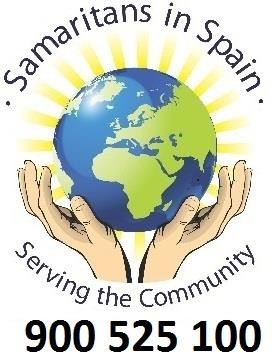 You Talk – We ListenSamaritans in Spain, Shop and Drop-in Centre,Centro Comercial Punta Marina, local 13, 03185 Torrevieja (Alicante), EspañaRegistration numbers:Generalitat Valenciana: CV-01-042952-A	National registration: 1. - 611253SAMARITANS IN SPAINMISSION, VISION, OBJECTIVES & VALUESMission Statement Samaritans in Spain is available to provide confidential emotional support for people who are  experiencing feelings of distress or despair, including those which may lead to suicide.VisionThe Samaritan vision is for a society in which:Fewer people die by suicide.People are able to explore their feelings.People are able to acknowledge and respect the feelings of others.ObjectivesSamaritan objectives are:To enable people of any age who are experiencing feelings of distress or despair, including those    who may be at risk of suicide, to receive confidential emotional support from appropriately trained Samaritans in order to improve their emotional health and to reduce the incidence of suicide.To promote a better understanding in society of suicide, suicidal behaviour and the value of  expressing feelings which may otherwise lead to suicide or impaired emotional health.ValuesSamaritan values are based on the following beliefs:The importance of having the opportunity to explore difficult feelings.That being listened to in confidence and accepted without prejudice, can alleviate despair and  suicidal feelings.That everyone has the right to make fundamental decisions about their own life, including the decision to die by suicide.ANNUAL REPORT OF THE OFFICE BEARERSFor the year ended 31st December 2021The Board of Trustees have pleasure in submitting the Annual Report for the period ended 31st December, 2021. The Annual Report consists of the reports of the Office Bearers:The President's reportThe Treasurer's report with Annual Accounts and the Independent Auditor's Report.The Secretary's reportThe Trustee's declare that the Annual Report to the best of their knowledge gives a fair presentation of the situation of Samaritans in Spain, and they are not aware of any conditions that from the end of the year to date significantly alter this.16th February 2022, Drop-In Centre, Punta Prima Torrevieja, 03185, Alicante.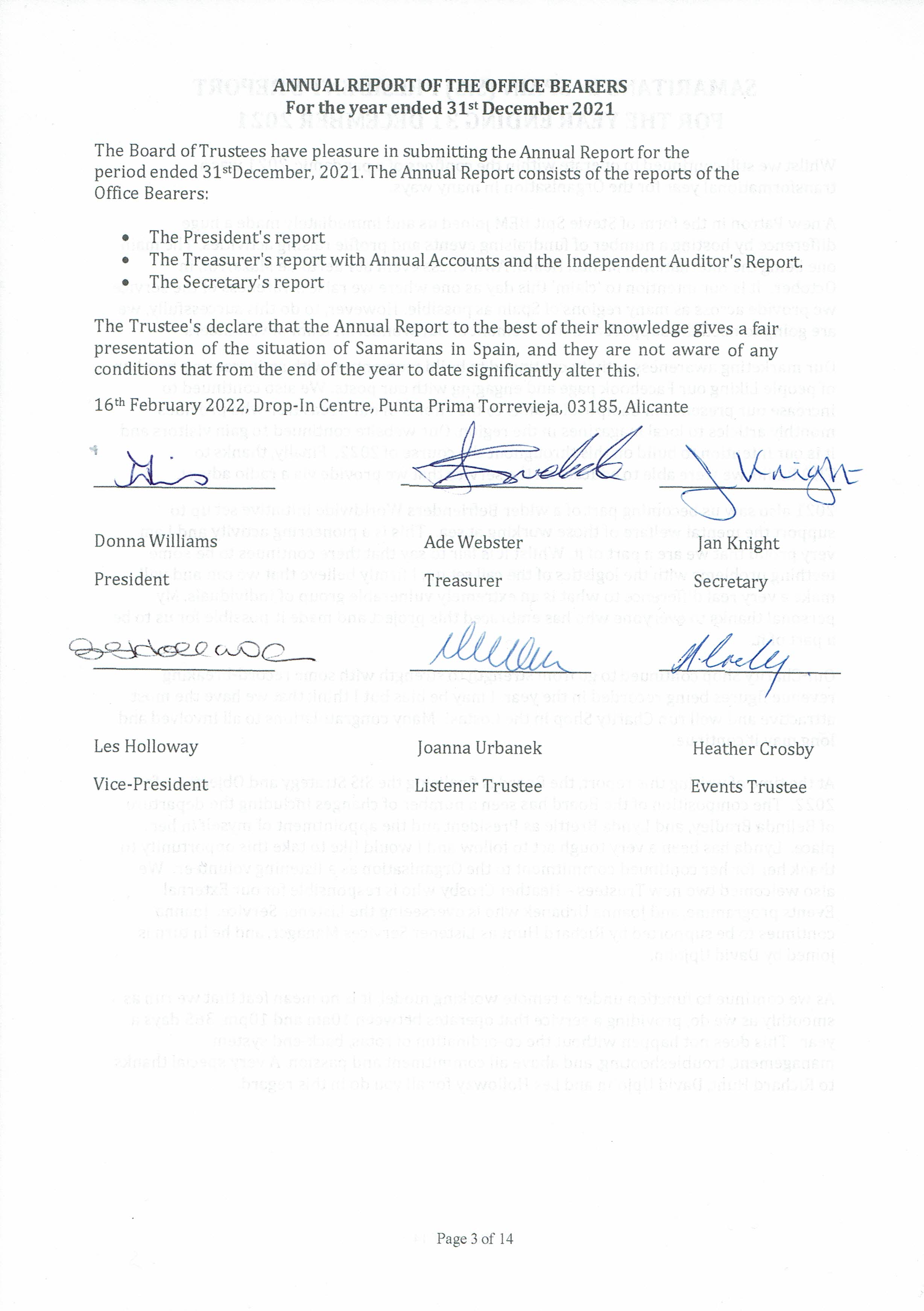 SAMARITANS IN SPAIN (SiS) PRESIDENT’S REPORT FOR THE YEAR ENDING 31 DECEMBER 2021Whilst we still continued to operate within the confines of a pandemic, 2021 was a transformational year for the Organisation in many ways.A new Patron in the form of Stevie Spit BEM joined us and immediately made a huge difference by hosting a number of fundraising events and profile raising activities. The main one being the International Mental Health Awareness event at Puerto de Mazarron  in October.  It is our intention to ‘claim’ this day as one where we raise awareness of the service we provide across as many regions of Spain as possible. However, to do this successfully, we are going to need the support and involvement of our wonderful team of volunteers.Our marketing awareness activity continued to build momentum with an increasing number of people Liking our Facebook page and engaging with our posts. We also continued to increase our presence in Camposol thanks to the efforts of our Treasurer who provides monthly articles to local magazines in the region. Our website continued  to gain visitors and it is our intention to build on this throughout the course of 2022.  Finally, thanks to TKO Radio, we were able to educate on the service that we provide via a radio advert.2021 also saw us becoming part of a wider Befrienders Worldwide initiative set up to support the mental welfare of those working at sea. This is a pioneering activity and I am very proud that we are a part of it. Whilst it is fair to say that there continues to be some teething problems with the logistics of the call set up, I firmly believe that we can and will make a very real difference to what is an extremely vulnerable group of individuals. My personal thanks to everyone who has embraced this project and made it   possible for us to be a part of it.Our Charity Shop continued to go from strength to strength with some record-breaking revenue figures being recorded in the year. I may be bias but I think that we have the most attractive and well run Charity Shop in the Costas!  Many congratulations to all involved and long may it continue.At the time of writing this report, the Board is finalising the SiS Strategy and Objectives  for 2022.  The composition of the Board has seen a number of changes including the departure of Belinda Bradley, and Lynda Brettle as President and the appointment of myself in her place.  Lynda has been a very tough act to follow and I would like to take this opportunity to thank her for her continued commitment to the Organisation as a listening volunteer. We also welcomed two new Trustees – Heather Crosby who is responsible for our External Events programme, and Joanna Urbanek who is overseeing  the Listener Service. Joanna continues to be supported by Richard Hunt as Listener Services Manager, and he in turn is joined by David Upjohn.As we continue to function under a remote working model, it is no mean feat that we run as smoothly as we do, providing a service that operates between 10am and 10pm,    365 days a year.  This does not happen without the co-ordination of rotas, back-end system management, troubleshooting, and above all commitment and passion. A very  special thanks to Richard Hunt, David Upjohn and Les Holloway for all you do in this regard.Finally, I would like to take this opportunity to personally thank each and every one of you who has given their time, energy, patience and kindness to callers and shop visitors  alike. Without you, there would not be a ‘Samaritans in Spain’ and even during the most challenging of times you have embraced the necessary changes even if you have not all always completely agreed with them.  I feel extremely proud and privileged to work alongside you all.Donna WilliamsSiS President – February 2022SAMARITANS IN SPAIN (SIS) TREASURER’S REPORT FOR THE YEAR ENDING 31 DECEMBER 20211.  Summary 2021 has been a very good year financially for Samaritans in Spain.  We have maintained the financial control measures introduced in 2019 & 2020 and, in all honesty, the Board of Trustees cannot see a return to the ‘ways things were’ before the pandemic.  The shop has performed superbly throughout the year, including a record month in November.  We have been very lucky in receiving some varied donations, two consular grants and being the beneficiaries of numerous social events.Total income in 2021 was €83,139.71    Total costs in 2021 were €73,818.12    Resulting in a SURPLUS of €9,321.59 .(2020 saw a LOSS of €10,419.62)  2.  Bank AccountsSabadell is the now the sole account for the Organisation.  The branch is located in Playa Flamenca.  The La Caixa account was closed in May 2021 and the balance was transferred to Sabadell.The balances on the current accounts at start and end of year are as follows:The large surplus this year has put us in a good financial place going into 2022, it may look like we have a lot of money but if 2020/2021 have taught us anything it is that we have to have enough working capital in the event of unexpected events i.e. lockdowns etc.Investment BondThe €30,000 we invested in a lowest risk Sabadell Investment Bond in October 2019 has struggled a little throughout 2021, in line with worldwide markets.  In December 2021 the Board of Trustees decided to increase this Bond by a further €10,500 since the Organisation was financially sound.  The amount now invested will allow for approximately 9 months running costs, this is the amount of time the Board consider will be needed IF the organisation has to be wound up.  As at 31 December 2021 the current value of the Bond was €40,020.04.  The Secretary and Treasurer have a meeting with the bank in January 2022 to discuss this investment and what options are available to us.3.  Financial PerformanceThe year has been financially good for the Organisation due to the shop doing spectacularly well during the second half of the year, random donations, two consular grants and the return of social events, of which we were the lucky beneficiaries of a few.  The Board of Trustees have invested heavily in late 2021 in new marketing materials which we hope will raise our profile and awareness at events.It is hoped that 2022 will be a similarly good year.4.  IVA Obligations and AccountingWe have been submitting our IVA paperwork monthly and now understand the process for the calculation of IVA.  We have discovered that IVA whilst calculated monthly is paid quarterly so, for example, if Jan, Feb & Mar are added together and have an overall negative balance there would be no IVA to pay for Q1.Up to the end of December 2021 we have paid no IVA.  5.  Financial Control and Financial Security ProceduresEach year the Treasurer, in conjunction with the Board, reassesses the financial control procedures. The current procedures and changes implemented during 2019 & 2020 are adequate of protect SiS.  It has been agreed by the Board of Trustees to allow travel expenses to be claimed wef 1 January 2022, each travel claim, whether for road, rail, air etc, will be subject to a 20km (@ €0.10 per km) personal contribution per single journey, thus ensuring parity of treatment.  The reintroduction of travel expenses will be monitored closely to ensure that our financial situation remains good.6.  Audit 2020The new audit company, Audicidad, completed the Audit for 2020 and found us to compliant and have no issues.Signed Electronically A J WebsterAdrian John Webster							9 January 2022Trustee TreasurerSamaritans in SpainAnnex:Financial Breakdown 1 January – 31 December 2021ANNEX A TO TREASURER’S REPORT 2021 DATED  9 JANUARY 2022FINANCIAL BREAKDOWN FOR 1 JANUARY – 31 DECEMBER 2021Ana Belén Ortuño Caballero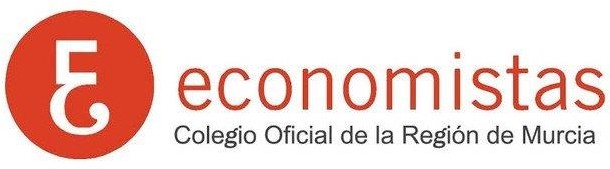 COLEGIADO 1194RESULTS OF THE ASSESSMENTS.The works have been undertaken in compliance with regulations about auditing with regard to agreed procedures and are based on the following activities:Assessment to confirm that the information included in the monthly reports about incomes and expenses is in line with supporting documents.Verification of the supporting documents to confirm that they comply whit relevant fiscal and accounting regulations.Analysis of 100% of the transactions recorded in the SAMARITANS’s bank statements.Assessment of the internal management monthly reports to confirm that such reports truly reflect the actual activities developed by SAMARITANS.Assessment of the expenses to confirm that such expenses are reasonable and financially efficient considering the activities developed by SAMARITANS.Página 6 de 7Polígono Industrial Los Torraos, Avenida España, 4, 30563, Ceutí, Murcia – anabelen@audicidad.comAna Belén Ortuño CaballeroCOLEGIADO 1194CONCLUSIONS.The conclusion of the works is that there is no evidence of non-compliances with the applicable accounting or fiscal regulations and all the transactions in the bank statements are correctly supported by relevant documents according to the nature of the specific incomes or expenses.Given that this report is not within the Audit of Accounts activities described by law 22/2015 this report does not provide an opinion under the auditing terms and conditions stated in such a law.This report consists of 7No pages, 12 pages of appendix resulting in 19 pages in total. The only purpose of this report is for it to be used by SAMARITANS internally in order to comply with the annual assessment of the activities developed by the association according to internal protocols. Any other use of this report is subject to previous written consent. Ceutí, 26th of May 2022.48424745Q ANA BELÉNFirmado digitalmente por 48424745Q ANA BELÉN ORTUÑO (R: B05515945) Fecha: 2022.05.2609:30:59 +02'00'Ana Belén Ortuño Caballero Economista Colegiado nº 1194 CE Murcia AUDICIDAD GLOBAL, S.L.P.Página 7 de 7Polígono Industrial Los Torraos, Avenida España, 4, 30563, Ceutí, Murcia – anabelen@audicidad.comSECRETARY’S REPORTThis year has seen a positive outcome despite the obstacle the Covid pandemic has delivered. The training of new volunteers can commence now that the online learning package has been received. Fundraising and other events have resumed and the Shop at Punta Marina had a very successful year.    We have continued to provide a service to the people who need us.The OrganisationSamaritans in Spain (SiS) is the operating name of Costa Blanca Samaritans, which was registered on 16th April, 2008, as a not-for-profit organisation with the Generalitat Valenciana with registration  number CV-01-042952-A and from 26th October 2016 with a national registration: 1. section, no. 611253. It is registered with the Spanish Tax Authorities under NIF No G54341466.Its registered office is located at Centro Comercial Punta Marina, local 13, 03185 Torrevieja (Alicante), EspañaGoverning documentThe governing document of SiS is the estatutos (Statutes) and the junta (Board of Trustee's) of the organisation has issued Internal Regulations for its management and Standing Operating Procedures  for the Board of Trustees (BoT) of SiS. The statutes were last amended on 21 April 2021.ObjectiveThe objective of SiS is to provide a professional support service to people who are experiencing  emotional difficulties or distress, with the intention of reducing levels of distress and suicide.It is a totally not-for-profit, charitable organisation and no individual volunteer benefits either directly or indirectly as a result of his or her position in the organisation.Geographical operation and serviceThe service during 2021 operated as follows:At the multi-purpose centre at Punta Marina, Punta Prima, Torrevieja: the confidential telephone based listening service offered a FREEPHONE service for 365 days during the year.By email using: pat@samaritansinspain.com.Attendance at events including Brexit and invitations by other organisations for informative presentations about what the Samaritans can do.Volunteers in Madrid, Sotogrande, La Marina, Calpe and Barcelona are trained to offer the service under the mentorship of SiS. The following table shows the total number of contacts made over the last 6 yearsOver the year there has been an 48% increase, with February showing an increase of 285%Note – Snap calls are hang-ups with no conversation taking placeGraph showing number of calls month by month over the last 4 years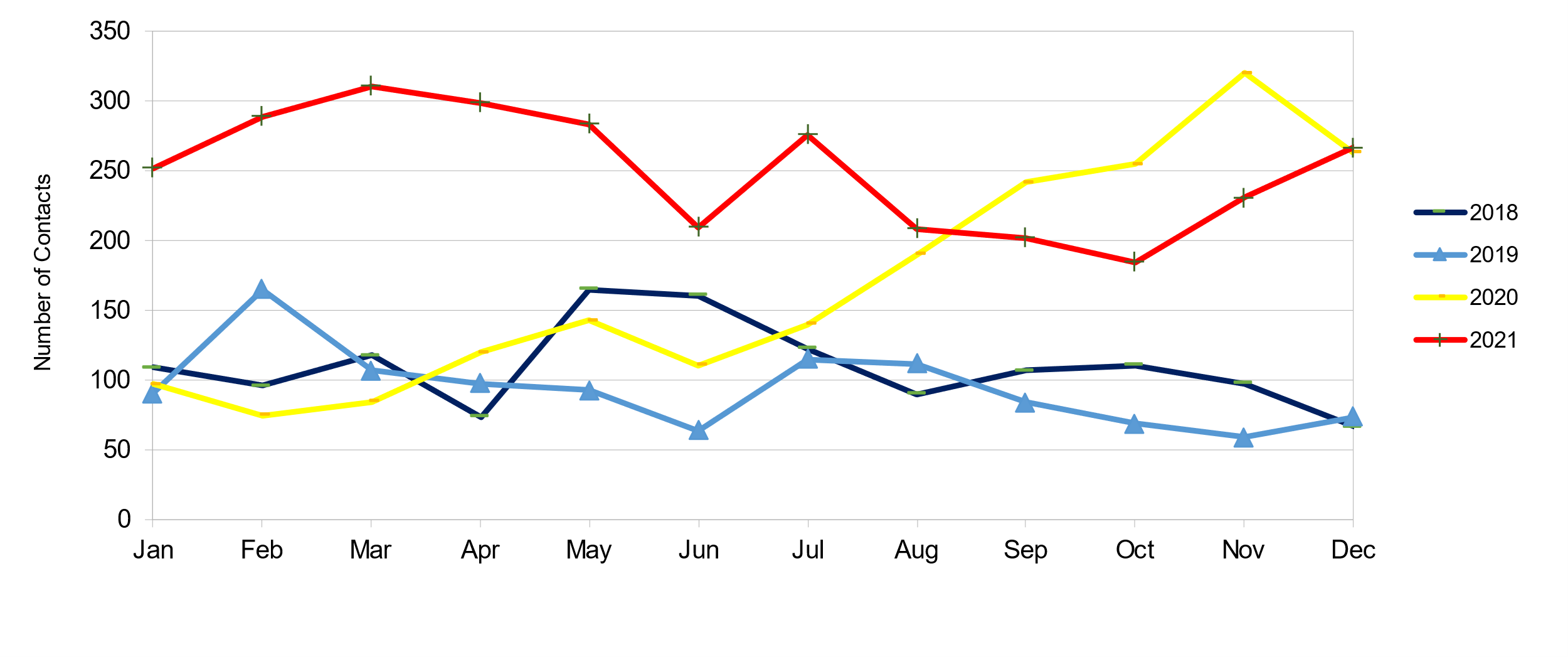 Asociados (Members of SiS)Those who held the office of asociados (Members) of SiS throughout the year ended 31st December  2021 were:President:	Donna Williams took on the position July 2021 (elected as Trustee in 2018).Secretary:	Jan Knight was elected at the AGM in February 2021 (elected as Trustee in 2018)Treasurer:	Ade Webster was elected at the AGM in February 2021 (elected as Trustee in 2018).Other members of BoT are:Lynda Brettle resigned June 2021Les Holloway (elected by BoT in January 2020) responsible for Income Generation retail Heather Crosby (responsible for Income Generation – events)Joanna Urbanek (responsible for Listener Services Delivery)Board of TrusteesThe Board of Trustees (BoT) may consist of up to seven members - President, Vice President (when any), Secretary, Treasurer, and three (or four) other elected members.BoT is legally responsible for the management of the organisation in accordance with statutes granted under Spanish Law. BoT is jointly and severally responsible for:The overall governance and strategic direction of the organisation and its financial health.The probity of its activities.The development of the organisations aims, strategy and objectives in accordance with the Estatutos, and with legal and regulatory guidelines.ManagementDuring this year the co-ordination of Listeners has been performed by Richard Hunt, with the help of  Les Holloway and David Upjohn.The principal responsibility of the management group is to successfully manage the operations of the Organisation, while delivering the objectives and targets outlined in the Strategy and Annual Operating Plan.Governance and ManagementSiS has extensive documentation and systems in place which are designed to provide reasonable steps for the proper governance of the Organisation. The management of the affairs and funds of SiS is vested in BoT.SiS has no paid employees. No Trustee receives remuneration for acting as such. A contribution is made towards travel expenses (when finances allow) which are incurred wholly, exclusively and necessarily on behalf of SiS in accordance with the provisions of Spanish law and the SiS Travel Expenses Policy.The Trustees are elected to office for a period of five years, and can by the recommendation of the  BoT be re-elected for terms of one year, provided that the total term does not exceed 10 years.LicenceSamaritans in the UK/Republic of Ireland (SUK) holds a Community Trade Mark in respect of the word Samaritans, and SUK has given permission to the organisation to use that word in its name under licence.Accounting PoliciesThe Accounts are prepared on a Receipts and Payments basis. The Accounts are audited at the end of each accounting period by an independent auditor.Reserves PolicyThe funds of SiS are used in the furtherance of its not-for-profit objectives. The BoT is satisfied that the funds of the organisation are sufficient to meet their purpose.Investment PolicyThe Investment Policy of SiS is to maximise the overall rate of return on investments with a low risk profile.Statement of the Responsibilities of the Trustees in respect of the AccountsThe Trustees are responsible for preparing the Annual Report of SiS and the financial statements.The Trustees are responsible for keeping proper accounting records, which disclose with reasonable accuracy at any time the financial position of the organisation, for safeguarding the assets, and for taking reasonable steps for the prevention and detection of fraud and other irregularities.Each Trustee at the date of the approval of this Report confirms that:so far as the Trustee is aware, there is no relevant audit information of which the other Trustees are unaware; ands/he has taken all the steps that s/he ought to have taken in order to make him/herself aware of any relevant audit information and to establish that the other Trustees are aware of that information.BankersBanco Sabadell, Centro Comercial La Mosca, Alicante, Alicante ES, local 7, 03189 OrihuelaLawyersDavid Guijarro Mayor, ABC Abogados, CC La Mosca, Local 24, Santa Aladia, 2, Playa Flamenca, 03189 Orihuela Costa, Alicante.IVA Tax AccountantElizabet, ABC Abogados, CC La Mosca, Local 24, Santa Aladia, 2, Playa Flamenca, 03189 Orihuela  Costa, Alicante.Independent AuditorAna Belén Ortuño Caballero, Audicidad, PI Los Torraos, Avenida de España, 4, 4th Floor, Office 9 30563 Ceutí, Murcia Alicante.Insurance CompanyGenerali, Policy Number : 4C-G-033.002.498 (01-03-2016)Data ProtectionRegarding protection of personal data SiS receive advice and support from our solicitor and we are about to contract with the company Safety Iuris, S.L to ensure compliance with Spanish law and the  EU “General Data Protection Regulation”.CorrespondenceAll correspondence for the office holders and for the Branch should be sent to the Registered Office  of SiS which is shown above.The SiS website is available at www.samaritansinspain.comThe Teaming web site to which all Trustees donate is:- Samaritans in Spain - Teaming GroupJan KnightSecretary, 1st February 2022Movements on bank current accounts31 December 2020:La Caixa Balance at 31 December 2020  (per bank statement)€1,357.71Sabadell balance at 31 December 2020  (per bank statement)€15,471.12Total bank balance as at 31 December 2020€16,828.8331 December 2021:La Caixa Balance at 31 December 2021  (per bank statement)€0Sabadell balance at 31 December 2021  (per bank statement)€26,150.42Total bank balance as at 31 December 2021€26,150.42SURPLUS/LOSS€9,321.59Description2019 Totals2020 Totals2021BUDGET2021 TotalsPlus or Minus% of Budget UsedINCOMEShop Donations€ 75,770.93€ 36,515.19€ 56,160.00€ 51,056.24-€ 5,103.7690.91%Donations & 3rd Party Events€ 6,357.49€ 6,006.69€ 5,000.00€ 18,747.26€ 13,747.26374.95%Income taken for Petty Cash Top Up€ 3,935.64€ 2,730.66€ 1,000.00€ 1,963.62€ 963.62196.36%Donations from Named Sponsors€ 0.00€ 0.00€ 0.00€ 0.00€ 0.00SiS Events€ 3,211.05€ 531.00€ 2,000.00€ 8,687.88€ 6,687.88434.39%Other income (tee shirts, room rental, recycling, movement of monies between banks.	etc)€ 36,390.41€ 5,531.60€ 4,500.00€ 1,934.71-€ 2,565.2942.99%Auction Donations€ 3,051.85€ 1,012.60€ 720.00€ 750.00€ 30.00104.17%IVA Received€ 0.00€ 0.00€ 0.00€ 0.00TOTALS€ 128,717.37€ 52,327.74€ 69,380.00€ 83,139.71€ 13,759.71EXPENDITUREPunta Prima Centre rent, tax, community charge€ 27,354.60€ 19,646.20€ 28,000.00€ 27,804.51€ 195.4999.30%Electricity & Water€ 2,135.35€ 1,364.60€ 2,800.00€ 1,272.67€ 1,527.3345.45%Maintenance & Cleaning€ 4,174.03€ 2,920.81€ 3,500.00€ 2,114.61€ 1,385.3960.42%Office Consumables€ 1,766.19€ 800.92€ 600.00€ 794.19-€ 194.19132.37%Equipment Purchase (repairs & renewals€ 268.79€ 409.99€ 480.00€ 1,422.24-€ 942.24296.30%Equipment Rental/Printer Copier€ 1,010.05€ 958.18€ 850.00€ 974.00-€ 124.00114.59%Telefonica/Movistar/ Vodafone€ 3,171.98€ 2,672.03€ 2,800.00€ 2,661.61€ 138.3995.06%Mobile Phone Top Up€ 30.55€ 65.00€ 100.00€ 10.00€ 90.0010.00%Centre Telephone System (Megacall)€ 8,301.00€ 12,795.04€ 12,000.00€ 15,017.90-€ 3,017.90125.15%Refurb Costs€ 0.00€ 0.00€ 0.00€ 0.00€ 0.00Satelite Travel Costs€ 843.39€ 758.60€ 200.00€ 0.00€ 200.000.00%Branch Costs- Listener Team€ 3,439.85€ 322.65€ 400.00€ 0.00€ 400.000.00%Charity Shop Vols Costs€ 7,616.00€ 1,289.60€ 450.00€ 0.00€ 450.000.00%Centre Managers€ 14,657.10€ 3,600.00€ 0.00€ 0.00€ 0.00Trustee Board - Travel€ 1,429.50€ 140.00€ 200.00€ 0.00€ 200.000.00%Meeting Costs€ 180.00€ 245.00€ 150.00€ 0.00€ 150.000.00%Event Costs€ 0.00€ 0.00€ 150.00€ 0.00€ 150.000.00%Recruitmentadvertising/related costs€ 5.00€ 0.00€ 250.00€ 0.00€ 250.000.00%Vols Welfare costs€ 174.65€ 37.43€ 200.00€ 0.00€ 200.000.00%Vols Training Costs (not logged in 2018)€ 251.12€ 0.00€ 350.00€ 0.00€ 350.000.00%Marketing (advertising signage tee shirts etc)€ 690.10€ 1,743.28€ 750.00€ 3,442.08-€ 2,692.08458.94%Marketing (Web hosting - Ipower)€ 240.52€ 695.03€ 500.00€ 309.36€ 190.6461.87%Bank Charges€ 243.85€ 290.00€ 250.00€ 187.83€ 62.1775.13%Legal Fees€ 1,089.00€ 580.80€ 1,000.00€ 435.60€ 564.4043.56%Insurance€ 307.17€ 307.37€ 500.00€ 323.91€ 176.0964.78%Withholding tax on rent€ 0.00€ 90.06€ 0.00€ 690.10-€ 690.10SUMA - water charges€ 234.72€ 234.72€ 250.00€ 234.72€ 15.2893.89%Tax Accountant€ 0.00€ 3,327.50€ 3,000.00€ 3,630.00-€ 630.00121.00%Subscriptions€ 0.00€ 99.00€ 200.00€ 0.00€ 200.000.00%Audit (inc temporary Data Protection in 2017)€ 665.50€ 665.50€ 750.00€ 1,089.00-€ 339.00145.20%Other Fees (movement of monies      between banks.	etc)€ 37,210.00€ 5,088.05€ 4,500.00€ 11,403.79-€ 6,903.79253.42%IVA Payments€ 0.00€ 0.00€ 4,200.00€ 0.00€ 4,200.000.00%Lumsdens Rent & Other Costs€ 1,820.00€ 1,600.00€ 0.00€ 0.00€ 0.00Lumsdens Staff Costs€ 0.00€ 0.00€ 0.00€ 0.00€ 0.00TOTALS€ 119,310.01€ 62,747.36€ 69,380.00€ 73,818.12-€ 4,438.12OVERALL 2021OVERALL 2021INCOME BUDGETEDINCOME BUDGETED€ 69,380.00EXPENDITURE BUDGETEDEXPENDITURE BUDGETED€ 69,380.00DIFFERENCEDIFFERENCE€ 0.00ACTUAL INCOMEACTUAL INCOME€ 83,139.71ACTUAL EXPENDITUREACTUAL EXPENDITURE€ 73,818.12DIFFERENCEDIFFERENCE€ 9,321.59NOTESIVA - We will NEVER receive IVA back even if we have negative balance. IVA is worked out on shop income and balanced against qualifying expenses with the resulting balance being our liability or a Nil Return.IVA - We will NEVER receive IVA back even if we have negative balance. IVA is worked out on shop income and balanced against qualifying expenses with the resulting balance being our liability or a Nil Return.IVA - We will NEVER receive IVA back even if we have negative balance. IVA is worked out on shop income and balanced against qualifying expenses with the resulting balance being our liability or a Nil Return.IVA - We will NEVER receive IVA back even if we have negative balance. IVA is worked out on shop income and balanced against qualifying expenses with the resulting balance being our liability or a Nil Return.IVA - We will NEVER receive IVA back even if we have negative balance. IVA is worked out on shop income and balanced against qualifying expenses with the resulting balance being our liability or a Nil Return.IVA - We will NEVER receive IVA back even if we have negative balance. IVA is worked out on shop income and balanced against qualifying expenses with the resulting balance being our liability or a Nil Return.IVA - We will NEVER receive IVA back even if we have negative balance. IVA is worked out on shop income and balanced against qualifying expenses with the resulting balance being our liability or a Nil Return.We have discovered that IVA whilst calculated monthly is paid quarterly so, for example, if Jan, Feb & Mar are added together and have an overall negative balance there would be no IVA to pay for Q1.We have discovered that IVA whilst calculated monthly is paid quarterly so, for example, if Jan, Feb & Mar are added together and have an overall negative balance there would be no IVA to pay for Q1.We have discovered that IVA whilst calculated monthly is paid quarterly so, for example, if Jan, Feb & Mar are added together and have an overall negative balance there would be no IVA to pay for Q1.We have discovered that IVA whilst calculated monthly is paid quarterly so, for example, if Jan, Feb & Mar are added together and have an overall negative balance there would be no IVA to pay for Q1.We have discovered that IVA whilst calculated monthly is paid quarterly so, for example, if Jan, Feb & Mar are added together and have an overall negative balance there would be no IVA to pay for Q1.We have discovered that IVA whilst calculated monthly is paid quarterly so, for example, if Jan, Feb & Mar are added together and have an overall negative balance there would be no IVA to pay for Q1.We have discovered that IVA whilst calculated monthly is paid quarterly so, for example, if Jan, Feb & Mar are added together and have an overall negative balance there would be no IVA to pay for Q1.Total number of contacts by the month:Total number of contacts by the month:Total number of contacts by the month:Total number of contacts by the month:Total number of contacts by the month:Total number of contacts by the month:Included in TotalDifferenceDifferenceSnap  callsSnap  calls201620172018201920202021prev. year%    +/-Tel.*EmailSattel.:Numb.% All tel.Jan80771099197252155160 21141806028.4Feb74849616575289214285 258311083112.0Mar929311810785311226266 265461453914.7Apr941227498120299179149 263361505320.2May1361111659314328414199 244401422711.1Jun109112161641112109989 17238872816.3Jul12312412311514027613697 221551272712.2Aug90155901121902091910 159501021811.3Sep8517510784242202-40-17 169331002917.2Oct8518611169255185-70-27 13253711410.6Nov681719859320231-89-28 204271112914.2Dec165198677426326742 236311204117.4Total12011608131911312,0413,01597448 2534481134339615.6